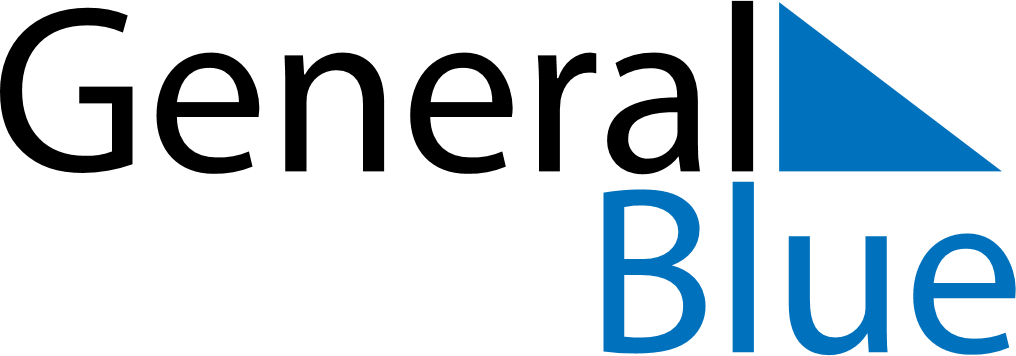 May 2029May 2029May 2029May 2029Saint BarthelemySaint BarthelemySaint BarthelemySundayMondayTuesdayWednesdayThursdayFridayFridaySaturday123445Labour Day678910111112Victory DayAscension Day13141516171818192021222324252526PentecostWhit Monday2728293031Mother’s Day